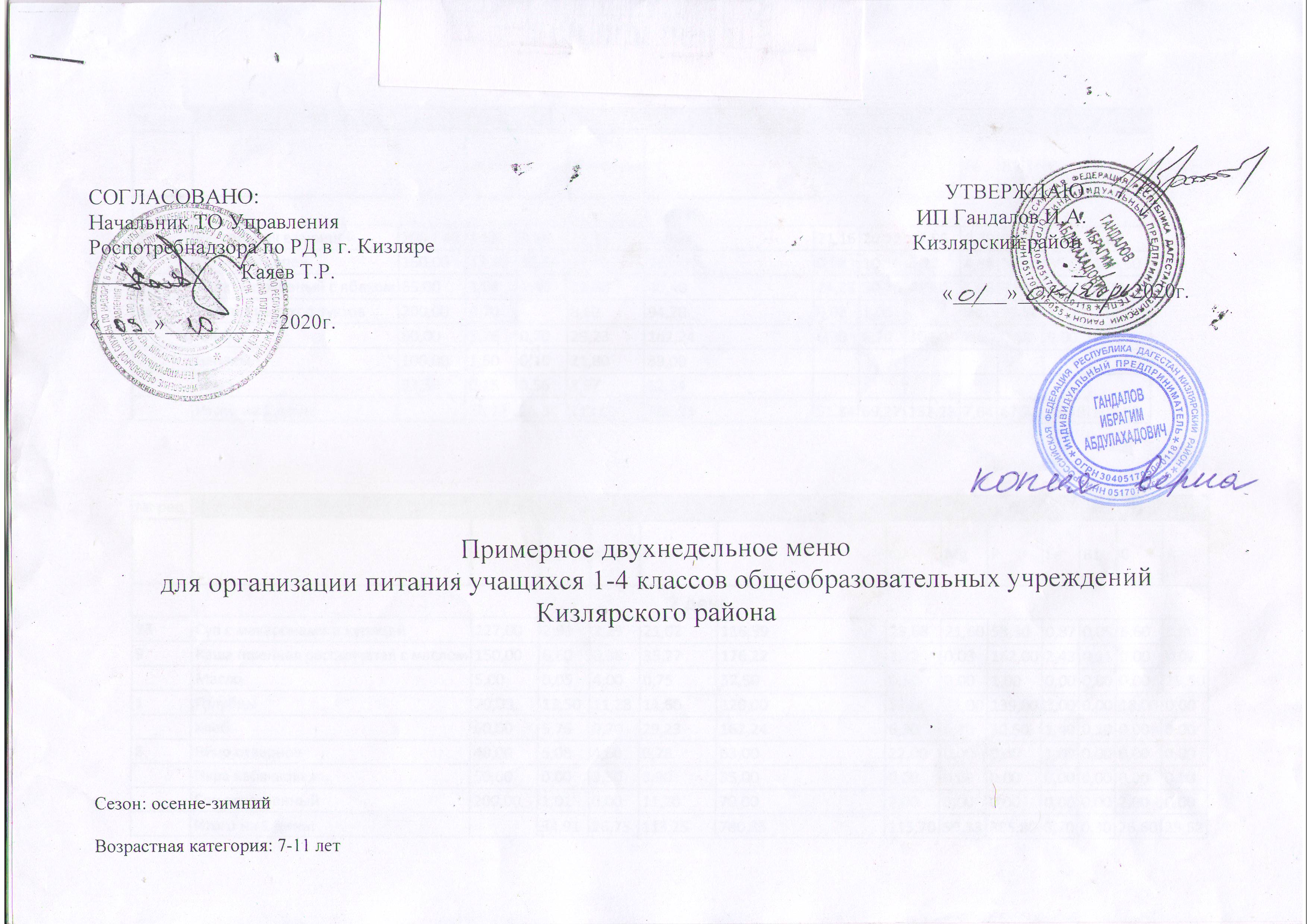 Примерное двенадцатидневное меню    для учащихся с 7 до 11 лет№ рец.Наименование блюда Масса, гПищевые веществаПищевые веществаПищевые веществаЭнерг. ценность, ккал      Минер. вещества, мгМинер. вещества, мгМинер. вещества, мгМинер. вещества, мгВитамины, мг Витамины, мг Витамины, мг БелкиЖирыУглеводыСаMgРFeВ1САБелкиЖирыУглеводыСаMgРFeВ1СА		1 день		1 день		1 день		1 день		1 день		1 день		1 день		1 день		1 день		1 день		1 день		1 день		1 день28Рассольник с курицей 200 / 401,687,7012,17105,0021,1620,7257,560,780,086,030,004Плов с курицей150,0017,3015,8417,70283,450,0810,100,224,3836,6036,00186,6023Салат морковный с яблоком 65,001,081,4012,6040,4024,2830,7544,001,080,056,250,0018Компот из сухофруктов 200,000,70-8,6294,200,021,00-0,0030,9017,2022,00Хлеб60,005,760,7029,23162,246,306,7030,501,400,100,000,00Бананы100,001,500,1021,8089,00Кексы33,300,150,568,9712,54Итого на 1 день:28,1726,30111,09786,8351,8469,27132,287,6467,7365,48208,60№ рец.Наименование блюда Масса, гПищевые веществаПищевые веществаПищевые веществаЭнерг. ценность, ккал      Минер. вещества, мгМинер. вещества, мгМинер. вещества, мгМинер. вещества, мгВитамины, мг Витамины, мг Витамины, мг БелкиЖирыУглеводыСаMgРFeВ1САБелкиЖирыУглеводыСаMgРFeВ1СА2 день2 день2 день2 день2 день2 день2 день2 день2 день2 день2 день2 день2 день33Суп с макаронами и курицей227,002,912,2921,02116,3919,6821,6053,300,870,096,600,009Каша пшенная рассыпчатая  с маслом150,006,600,3835,27176,221,220,03162,002,430,110,000,02Масло5,000,054,000,7537,500,500,001,000,000,000,0029,501Голубцы  70,0013,5011,2811,60120,0057,0031,00139,003,000,0018,000,00Хлеб60,005,760,7029,23162,246,306,7030,501,400,100,000,008Яйцо отварное40,005,084,600,2863,0022,000,000,001,000,000,000,00Икра кабачковая50,000,003,503,9035,000,000,000,000,000,000,000,00Сок осветленный 200,001,010,0011,2070,007,000,000,000,000,002,000,00Итого на 1 день:34,9126,75113,25780,35113,7059,33385,808,700,3026,6029,52№ рец.Наименование блюда Масса, гПищевые веществаПищевые веществаПищевые веществаЭнерг. ценность, ккал      Минер. вещества, мгМинер. вещества, мгМинер. вещества, мгМинер. вещества, мгВитамины, мг Витамины, мг Витамины, мг БелкиЖирыУглеводыСаMgРFeВ1САБелкиЖирыУглеводыСаMgРFeВ1СА3 день3 день3 день3 день3 день3 день3 день3 день3 день3 день3 день3 день3 день35Суп молочный с рисом150,004,823,2130,11132,40158,8223,10137,460,250,060,9130,60Йогурт95,004,302,0011,8960,00Хлеб 60,005,760,7029,23162,246,306,7030,501,400,100,000,007Тефтеля с соусом 65,007,787,217,85114,3821,8816,0 6 83,190,750,050,0814,389Каша кукурузная рассыпчатая 150,006,605,7217,23213,6016,6447,34134,431,550,170,0021,0020Чай с сахаром 200,000,000,0013,4528,0011,000,000,000,700,000,000,00Масло сливочное 10,000,108,001,5075,001,000,002,000,000,000,0059,00Итого на 1 день:29,3626,84111,26785,62215,6477,14387,584,650,380,99124,98№ рец.Наименование блюда Масса, гПищевые веществаПищевые веществаПищевые веществаЭнерг. ценность, ккал      Минер. вещества, мгМинер. вещества, мгМинер. вещества, мгМинер. вещества, мгВитамины, мг Витамины, мг Витамины, мг БелкиЖирыУглеводыСаMgРFeВ1САБелкиЖирыУглеводыСаMgРFeВ1СА4 день4 день4 день4 день4 день4 день4 день4 день4 день4 день4 день4 день4 день27Борщ с капустой и картофелем 200,001,4512,8521,20184,3035,5021,0042,560,950,048,230,009Каша гречневая рассыпчатая150,007,465,6135,80230,4512,9867,50208,503,950,180,000,022Люля65,007,787,287,85114,3821,8816,0 6 83,190,750,050,0814,38Сок с мякотью200,001,010,0017,3076,005,000,000,000,200,004,000,00Хлеб60,005,760,7029,23162,246,306,7030,501,400,100,000,00ИТОГО 1 день :23,4626,44111,38767,3781,6695,20364,757,250,3712,3114,40№ рец.Наименование блюда Масса, гПищевые веществаПищевые веществаПищевые веществаЭнерг. ценность, ккал      Минер. вещества, мгМинер. вещества, мгМинер. вещества, мгМинер. вещества, мгВитамины, мг Витамины, мг Витамины, мг БелкиЖирыУглеводыСаMgРFeВ1САБелкиЖирыУглеводыСаMgРFeВ1СА5 день5 день5 день5 день5 день5 день5 день5 день5 день5 день5 день5 день5 день29Суп гороховый с курицей245,004,394,2213,06125,5030,4628,2069,741,620,184,650,0010Макароны с маслом150,005,524,5226,45132,504,8621,1137,171,110,060,0021,00Масло сливочное5,000,054,000,7537,500,500,001,000,000,000,0029,502Котлета 65,007,785,787,85114,3821,8816,0 6 83,190,750,050,0814,3826Салат свекольный64,000,863,655,0256,3421,0912,5424,580,800,015,700,00Хлеб60,005,760,7029,23162,246,306,7030,501,400,100,000,00Яблоко50,000,200,204,9023,505,000,0075,802,200,0310,000,0016Какао200,004,503,7924,50132,87113,000,000,000,900,041,20Итого на 1 день:29,0626,86111,76784,83203,0968,55321,988,780,4721,6364,88№ рец.Наименование блюда Масса, гПищевые веществаПищевые веществаПищевые веществаЭнерг. ценность, ккал      Минер. вещества, мгМинер. вещества, мгМинер. вещества, мгМинер. вещества, мгВитамины, мг Витамины, мг Витамины, мг БелкиЖирыУглеводыСаMgРFeВ1САБелкиЖирыУглеводыСаMgРFeВ1СА6 день6 день6 день6 день6 день6 день6 день6 день6 день6 день6 день6 день6 день33Суп картофельный с курицей240,002,912,2913,31116,3920,6824,9061,440,940,119,600,009Каша пшеничная с маслом150,006,604,3835,27213,711,220,03162,002,430,110,000,02Масло сливочное5,000,054,000,7537,500,500,001,000,000,000,0029,506Сосиска51,0010,2013,257,21132,2012,0010,0079,500,900,020,000,0024Салат с капустой80,001,081,188,6240,40-- - - --- Хлеб60,005,760,7029,23162,246,306,7030,501,400,100,000,00Сок с мякотью200,001,010,0017,3076,005,000,000,000,200,004,000,00Итого на 1 день:27,6125,80111,69778,4445,7041,63334,445,870,3413,6029,52№ рец.Наименование блюда Масса, гПищевые веществаПищевые веществаПищевые веществаЭнерг. ценность, ккал      Минер. вещества, мгМинер. вещества, мгМинер. вещества, мгМинер. вещества, мгВитамины, мг Витамины, мг Витамины, мг БелкиЖирыУглеводыСаMgРFeВ1САБелкиЖирыУглеводыСаMgРFeВ1СА7 день7 день7 день7 день7 день7 день7 день7 день7 день7 день7 день7 день7 день37Суп рыбный200,006,896,7216,2133,836,2437,88141,221,010,087,2912,006Сосиска51,0010,2013,257,21132,2012,0010,0079,500,900,020,000,003Омлет натуральный150,0012,272,859,63201,78114,2019,50260,502,940,100,25280,0024Салат из зеленого горошка 65,002,982,3815,8583,6021,4520,8059,950,680,1111,000,6820Чай с сахаром 200,000,000,0013,4528,0011,000,000,000,700,000,000,00Печенье 30,002,191,5020,0041,300,000,000,000,000,000,000,00Хлеб60,005,760,7029,23162,246,306,7030,501,400,100,000,00Итого на 1 день:40,2927,40111,57782,92201,1994,88571,677,630,4118,54292,68№ рец.Наименование блюда Масса, гПищевые веществаПищевые веществаПищевые веществаЭнерг. ценность, ккал      Минер. вещества, мгМинер. вещества, мгМинер. вещества, мгМинер. вещества, мгВитамины, мг Витамины, мг Витамины, мг БелкиЖирыУглеводыСаMgРFeВ1САБелкиЖирыУглеводыСаMgРFeВ1СА8 день8 день8 день8 день8 день8 день8 день8 день8 день8 день8 день8 день8 день34Суп крестьянский с ячневой крупой220,004,796,038,391,232,075,4234,980,300,060,031,02Рис рыссыпчатый 150,005,824,3022,30185,6093,8476,81261,392,390,390,000,097Тефтели65,007,787,217,85114,3821,8816,0 6 83,190,750,050,0814,387Соус сметанно-томатный 16Компот из сухофруктов 200,000,70-8,6294,200,021,00-0,0030,9017,2022,0021Винегрет овощной 60,000,825,365,0635,2013,9212,4526,980,510,046,150,00Хлеб60,005,760,7029,23162,246,306,7030,501,400,100,000,00Яблоко117,000,400,409,8028,5010,000,00151,604,400,0620,000,00Пряник 40,0025,502,0019,8468,90Итого на 1 день:51,5726,00111,00780,22178,03102,38588,649,7531,6043,4637,49№ рец.Наименование блюда Масса, гПищевые веществаПищевые веществаПищевые веществаЭнерг. ценность, ккал      Минер. вещества, мгМинер. вещества, мгМинер. вещества, мгМинер. вещества, мгВитамины, мг Витамины, мг Витамины, мг БелкиЖирыУглеводыСаMgРFeВ1САБелкиЖирыУглеводыСаMgРFeВ1СА9 день9 день9 день9 день9 день9 день9 день9 день9 день9 день9 день9 день9 день35Суп молочный с вермешелью150,006,47,222113,00160,0030,50154,300,460,800,9229,5015Каша рисовая рассыпчатая с фруктами200,007,4312,5738,00285,0046,930,0025,182,830,191,670,0017Кефир с сахаром150,005,002,206,00104,57202,0024,00157,00-0,102,00-Хлеб60,005,760,7029,23162,246,306,7030,501,400,100,000,00Зефир30,002,343,8411,3085,20-------Груша 90,000,200,204,9035,255,000,0075,802,200,0310,000,00Итого на 1 день:27,1326,71111,43785,26420,2361,20442,786,891,2214,5929,50№ рец.Наименование блюда Масса, гПищевые веществаПищевые веществаПищевые веществаЭнерг. ценность, ккал      Минер. вещества, мгМинер. вещества, мгМинер. вещества, мгМинер. вещества, мгВитамины, мг Витамины, мг Витамины, мг БелкиЖирыУглеводыСаMgРFeВ1САБелкиЖирыУглеводыСаMgРFeВ1СА10 день10 день10 день10 день10 день10 день10 день10 день10 день10 день10 день10 день10 день36Суп харчо с курицей200 / 457,181,986,8589,3621,0125,93-1,180,126,70-9Каша кукурузная  150,006,605,7217,23184,1016,6447,34134,431,550,170,0021,0023Салат морковно-яблочный со сметаной 65,001,081,4012,6040,4024,2830,7544,001,080,056,250,001Голубцы70,0013,5011,2811,60120,0024,2830,7544,001,080,056,25-16Какао с молоком 200,004,503,7924,50132,87113,00--0,900,041,20-Пряник 40,0025,502,0019,8468,90-------Хлеб60,005,760,7029,23162,246,306,7030,501,400,100,000,00Итого на 1 день:64,1226,87121,85797,87205,51141,47252,937,190,5320,4021,00№ рец.Наименование блюда Масса, гПищевые веществаПищевые веществаПищевые веществаЭнерг. ценность, ккал      Минер. вещества, мгМинер. вещества, мгМинер. вещества, мгМинер. вещества, мгВитамины, мг Витамины, мг Витамины, мг БелкиЖирыУглеводыСаMgРFeВ1САБелкиЖирыУглеводыСаMgРFeВ1СА11 день11 день11 день11 день11 день11 день11 день11 день11 день11 день11 день11 день11 день31Суп картофельный с макаронами227,002,918,321,02238,3617,82--0,900,1217,37-5Рыба тушенная с овощами75,0013,8711,2024,20210,0052,1059,77238,460,960,103,350,0125Салат из свеклы с зеленым горошком 60,001,006,3026,3072,3116,7611,1425,180,790,035,880,00Хлеб60,005,760,7029,23162,246,306,7030,501,400,100,000,00Сок осветленный 150,001,010,0011,2070,007,000,000,000,000,002,000,00Итого на 1 день:24,5526,50111,95752,9199,9877,61294,144,050,3528,600,01№ рец.Наименование блюда Масса, гПищевые веществаПищевые веществаПищевые веществаЭнерг. ценность, ккал      Минер. вещества, мгМинер. вещества, мгМинер. вещества, мгМинер. вещества, мгВитамины, мг Витамины, мг Витамины, мг БелкиЖирыУглеводыСаMgРFeВ1САБелкиЖирыУглеводыСаMgРFeВ1СА12 день12 день12 день12 день12 день12 день12 день12 день12 день12 день12 день12 день12 день29Суп гороховый с курицей245,004,394,2213,06125,5030,4628,2069,741,620,184,650,0010Макароны с маслом150,005,524,5226,45132,504,8621,1137,171,110,060,0021,00Масло сливочное5,000,054,000,7537,500,500,001,000,000,000,0029,502Сыр47,007,785,787,85110,5421,8816,0 6 83,190,750,050,0814,3826Салат свекольный64,000,863,655,0256,3421,0912,5424,580,800,015,700,00Хлеб60,005,760,7029,23162,246,306,7030,501,400,100,000,00Яблоко50,000,200,204,9023,505,000,0075,802,200,0310,000,0016Какао200,004,503,7924,50132,87113,000,000,000,900,041,20Итого на 1 день:29,0626,86111,76780,99203,0968,55321,988,780,4721,6364,88